UCHWAŁA NR LVI.408.2023RADY MIEJSKIEJ GMINY OSIECZNA
z dnia 26 października 2023 r.w sprawie przystąpienia do sporządzenia miejscowego planu zagospodarowania przestrzennego -
budowa drogi dla rowerów w ciągu DK nr 12 od granicy m. Leszna do KąkolewaNa podstawie art. 18 ust. 2 pkt 5 ustawy z dnia 8 marca 1990 r. o samorządzie gminnym (t.j. Dz.U. z 2023 r.
poz. 40 ze zmianami) oraz art. 14 ust.1 ustawy z dnia 27 marca 2003 r. o planowaniu i zagospodarowaniu
przestrzennym (t.j. Dz. U. z 2023 r. poz. 977 ze zmianami) Rada Miejska Gminy Osieczna uchwala, co
następuje:Przystępuje się do sporządzania miejscowego planu zagospodarowania przestrzennego
- budowa drogi dla rowerów w ciągu DK nr 12 od granicy m. Leszna do Kąkolewa.Granice obszaru objętego projektem planu przedstawia załącznik graficzny do uchwały, będący jej
integralną częścią.Uchwalenie miejscowego planu zagospodarowania przestrzennego - budowa drogi dla rowerów
w ciągu DK nr 12 od granicy m. Leszna do Kąkolewa może następować odrębnie dla poszczególnych
fragmentów obszaru objętego planem.Wykonanie uchwały powierza się Burmistrzowi Gminy Osieczna.Uchwała wchodzi w życie z dniem podjęcia.Przewodniczący Rady
Miejskiej Gminy OsiecznaRoman LewickiZałącznik nr 1do uchwały nr LVI.408.2023Rady Miejskiej Gminy Osieczna
z dnia 26 października 2023 r.ZAŁĄCZNIK GRAFICZNYobszar objęty
rnp/pSKALA 1 : 3 000
mapa ewidencyjnaWYRYS STUDIUM UWARUNKOWAŃ I KIERUNKÓW ZAGOSPODAROWANIA
PRZESTRZENNEGO GMINY OSIECZNAgmina
obrębOsiecznaKąkolewoOZNACZENIEgranica obszaru
objętego mpzpobszar objęty
mpzp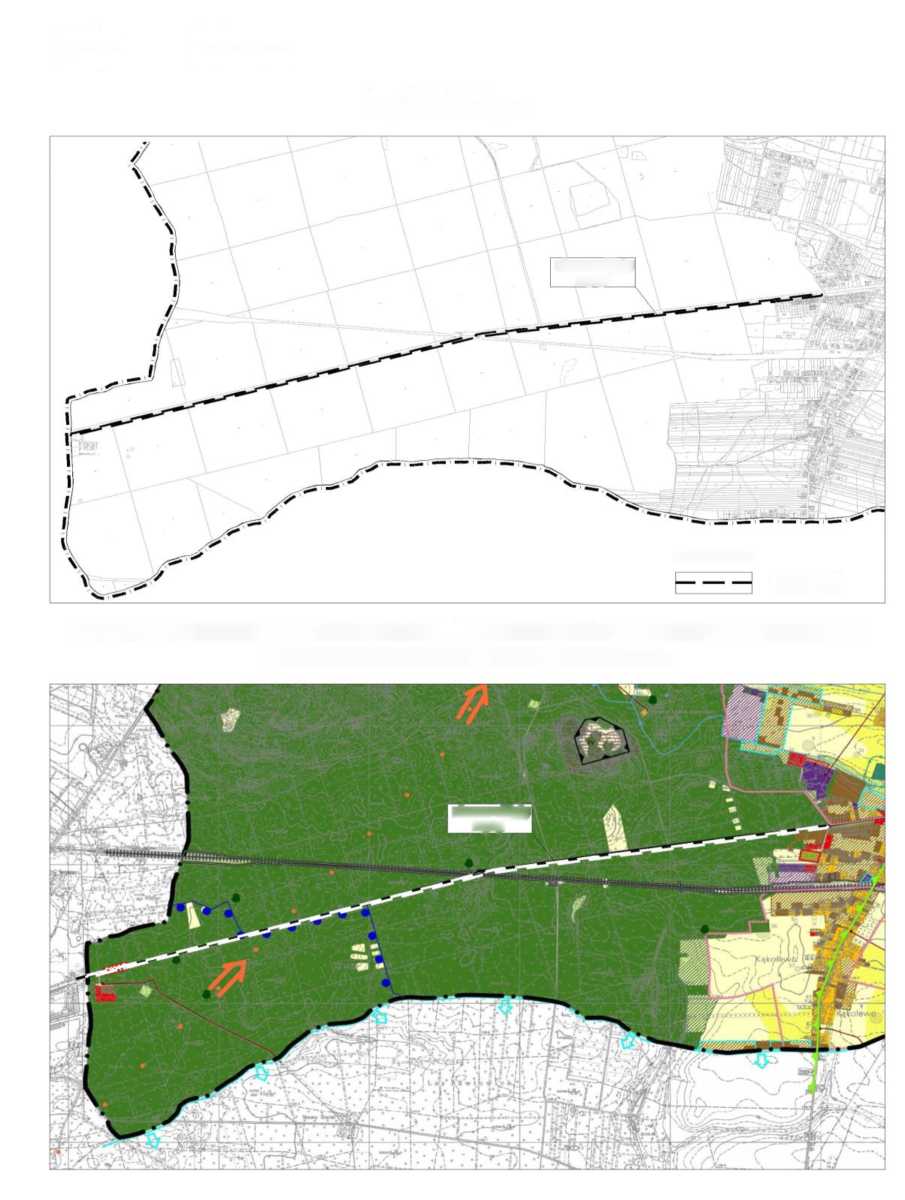 Uzasadnieniedo uchwały nr LVI.408.2023 Rady Miejskiej Gminy Osieczna z dnia 26 października 2023 r.
w sprawie przystąpienia do sporządzenia miejscowego planu zagospodarowania przestrzennego -
budowa drogi dla rowerów w ciągu DK nr 12 od granicy m. Leszna do KąkolewaW oparciu o ustawową kompetencję wynikającą z art. 14 ust. 4 ustawy z dnia 27 marca 2003 r. o planowaniu
i zagospodarowaniu przestrzennym (t.j. Dz. U. z 2023 r. poz. 977 ze zmianami) Burmistrz przedkłada niniejszą
uchwałę Radzie Miejskiej Gminy Osieczna.Uchwałę w sprawie przystąpienia do sporządzania miejscowego planu zagospodarowania przestrzennego -
budowa drogi dla rowerów w ciągu DK nr 12 od granicy m. Leszna do Kąkolewa podejmuje się ze względu na
uwzględniony przez Burmistrza Gminy Osieczna wniosek Starosty Leszczyńskiego, Plac Kościuszki 4B, 64-
100 Leszno złożony w dniu 24 października 2023 r. w sprawie budowy drogi dla rowerów w ciągu DK nr 12 na
odcinku Leszno-Kąkolewo.Zgodnie z art. 14 ust. 5 wyżej wymienionej ustawy przeprowadzono analizę pod względem zgodności ze
Studium uwarunkowań i kierunków zagospodarowania przestrzennego Gminy Osieczna. Przewidywane w nim
rozwiązania nie naruszają ustaleń Studium uwarunkowań i kierunków zagospodarowania przestrzennego
Gminy Osieczna.Przedmiotem przystąpienia do sporządzenia miejscowego planu zagospodarowania przestrzennego jest
wprowadzenie terenów drogi dla rowerów - ścieżki rowerowej.Sporządzenie przedmiotowego planu jest zasadne i wpłynie pozytywnie na rozwój Gminy Osieczna.W przedmiotowym zamierzeniu nie zachodzą okoliczności faktyczne oraz prawne uniemożliwiające podjęcie
prac planistycznych.Wobec powyższego rekomenduje się Radzie Miejskiej w Osiecznej podjęcie przedmiotowej uchwały.                                                                                                        Przewodniczący RadyMiejskiej Gminy Osieczna                                                                                                     Roman Lewicki